Digging for Data III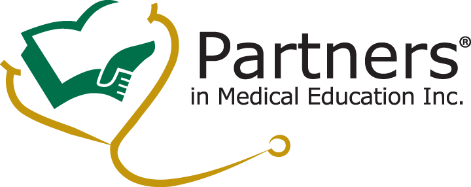 Resource ListName: Centers for Disease Control and Infections – National Center for Health StatisticsURL: https://www.cdc.gov/nchs/index.htmPurpose: Publications, data and resources for health conditions and related diseases on a national level.  Serves general public and researchers.    Useful for national information on health that is stratified by demographics, race, and socioeconomic factors. Name: Healthy People 2030URL: https://health.gov/healthypeoplePurpose:  National core aims/objectives for tackling high-priority public health concerns, one decade at a time, using evidenced-based interventions. Includes targeted health concerns, baseline data, potential interventions, tools, and periodic data updates.  Useful for understanding national trends and for benchmarking local and regional efforts.Name: City Health DashboardURL: https://www.cityhealthdashboard.com/Purpose: Focus on the status of health driver measures for over 750 cites (population > 50,000).  Data includes city level reporting of 35 health measures to target public health investments in high-need areas, improve neighborhoods and aid in the design and deployment of evidence-based community health improvements.  Useful for understanding and benchmarking local level health needs.Name: Diversitydatakids.orgURL: https://www.diversitydatakids.org/Purpose: Provides data, tools and case studies intended to improve child wellbeing and increase racial and ethnic equity in opportunities for children.  Data sets, maps and case studies focus on diverse and equitable future for children in three key areas – early childhood; income, work and family; and neighborhoods.  Useful in strategic planning, community needs assessment, resource allocation and informing place-based and mobility interventions.Name: U.S. Department of Health and Human Services, Office of Minority HealthURL: https://minorityhealth.hhs.gov/Purpose: Focused on the success, sustainability and spread of health equity promoting policies, programs, and practices.  Collect, analyze, disseminate, and evaluate data on interventions aimed at eliminating health disparities.  Data, tools and reports on the prevention, clinical conditions,  and social determinants of health are useful for stratifying population-based data to target specific populations of interest. Name: America’s Health RankingsURL: https://www.americashealthrankings.org/Purpose:  Provides analysis of national health on a state-by-state basis by evaluating a historical and comprehensive set of health, environmental and socioeconomic data to determine national health benchmarks and state rankings.  Useful for state level data and historical data.  Bonus sites (not included in slide set, but worth exploring)Name:  State Health DepartmentsURL: https://www.usa.gov/state-healthPurpose:  List of each state health department for easy access to state-based data including health and demographics.   Some state sites may have additional links to county and/or city data.Name:  Structural CompetencyURL: https://structuralcompetency.orgPurpose:  Explores new ways of understanding the relationships among race, class, and symptom expression.  Based on cultural competency, structural competency looks at the biases, inequities, and blind spots that shape health and illness long before a patient and doctor may meet.  Includes access to national and international curriculums and training programs.  The curriculum aims to bridge institutions, neighborhoods, and policies. Name:  Beyond Flexner AllianceURL: https://www.beyondflexner.org/Purpose:  To promote a culture of accountability in health professions education that values health equity through education, research, service, policy, and practice.  Active in the Social Mission Metrics Initiative, the alliance provides tools to assess and educate on dental, medical, and nursing education social missions.